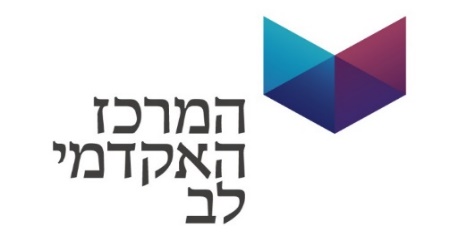 בס"דמערכת שעות לסמסטר אלולתוכנית המיועדת לתלמידי פיסיקה ואלקטרוניקה שנה א' החייבים- בקורס הכנה בפיסיקה ובקורס מבוא למחשבים שבוע 1   א' אלול – ו' באלול (1 לספט' - 6 לספט')שבוע 2-4 ח' אלול –כז' אלול (8 לספט'-27 לספט')שעות /  ימיםראשוןראשוןשנישנישלישירביעירביעירביעיחמישיחמישישישי9:00-14:30יום הערכות מכון לב /נווהיום הערכות מכון לב /נווהלימודי קודשלימודי קודשלימודי קודשלימודי קודשלימודי קודשלימודי קודשלימודי קודשלימודי קודשמבוא למחשבמשעה 08:30- 12:3014:30 - 16:00יום הערכות לתלמידי מכון לב/נוהיום הערכות לתלמידי מכון לב/נוהמתמטיקהמתמטיקהמתמטיקהמתמטיקהמתמטיקהמתמטיקהמתמטיקהמתמטיקה16:00 - 16:15מנחהמנחהמנחה16:15 - 17:00המשך יום היערכותהמשך יום היערכותמתמטיקהמתמטיקהמתמטיקהמתמטיקהמתמטיקהמתמטיקהמתמטיקהמתמטיקה17:00 - 17:45 פיסיקהפיסיקהמתמטיקהמתמטיקהפיסיקהמתמטיקהמתמטיקהמתמטיקהמתמטיקהמתמטיקה17:45 - 18:00מנחהמנחהמנחה18:00 - 18:45פיסיקהפיסיקהפיסיקהפיסיקהפיסיקהפיסיקהפיסיקהפיסיקהפיסיקהפיסיקה18:45 - 19:30פיסיקהפיסיקהפיסיקהפיסיקהפיסיקהפיסיקהפיסיקהפיסיקה19:45-20:30פיסיקהפיסיקהפיסיקהפיסיקהפיסיקהשעות /  ימיםראשוןראשוןשנישנישלישירביעירביעירביעיחמישישישישישי14:30 - 16:00מתמטיקהמתמטיקהמתמטיקהמתמטיקהמתמטיקהמתמטיקהמתמטיקהמתמטיקהמתמטיקהמבוא למחשבמשעה 08:30- 12:30מבוא למחשבמשעה 08:30- 12:3016:00 - 16:15מנחהמנחהמנחה16:15 - 17:00מתמטיקהמתמטיקהמתמטיקהמתמטיקהמתמטיקהמתמטיקהמתמטיקהמתמטיקהמתמטיקה17:00 - 17:45 פיסיקהפיסיקהמתמטיקהמתמטיקהפיסיקהמתמטיקהמתמטיקהמתמטיקהמתמטיקה17:45 - 18:00מנחהמנחהמנחה18:00 - 18:45פיסיקהפיסיקהפיסיקהפיסיקהפיסיקהפיסיקהפיסיקהפיסיקהפיסיקה18:45 - 19:30פיסיקהפיסיקהפיסיקהפיסיקהפיסיקהפיסיקהפיסיקהפיסיקהפיסיקה19:45-20:30פיסיקהפיסיקהפיסיקהפיסיקהפיסיקהקורסמרצהבנייןכיתהמתמטיקהמר מוטי עמרמבוא למחשביםויזן אריהפיסיקהיובל שכטר